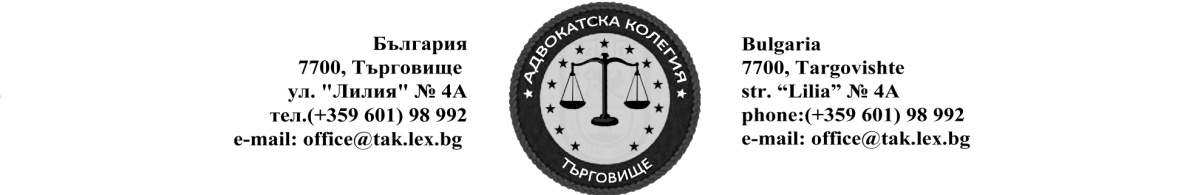 Изх.№1/5.01.2018г.Адвокатска колегия – ТърговищеОт дата: 08.01.2018г. До дата 14.01.2018г.От дата: 08.01.2018г. До дата 14.01.2018г.АдвокатМоб Тел.Руслан Николов Донев0888962992Севим Мюстеджеб Али0897801040От дата: 22.01.2018г. До дата 28. 01..2018г.От дата: 22.01.2018г. До дата 28. 01..2018г.АдвокатМоб Тел.Стела Николова Маринова0899845445Тотка Стоянова Добрева0888627580Председател: адв.И.ИвановПредседател: адв.И.Иванов